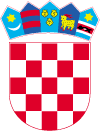 R E P U B L I K A   H R V A T S K ADUBROVAČKO - NERETVANSKA ŽUPANIJ O P Ć I N A   T R P A NJIZBORNO POVJERENSTVOTrpanj,  15.04.2021.O B A V I J E STJučer, 14.travnja 2021.godine, Vlada Republike Hrvatske donijela je Odluku o raspisivanju izbora za općinske načelnike, gradonačelnike i župane te njihove zamjenike:https://narodne-novine.nn.hr/clanci/sluzbeni/full/2021_04_39_781.html i Odluku o raspisivanju izbora za članove predstavničkih tijela jedinica lokalne i područne (regionalne) samouprave :https://narodne-novine.nn.hr/clanci/sluzbeni/2021_04_39_780.htmlIstovremeno s odlukama Vlade RH o raspisivanju lokalnih izbora, Državno izborno povjerenstvo će donijeti set obvezatnih uputa, koje će do kraja današnjeg dana biti objavljene na web stranicama Državnog izbornog povjerenstva. Svi obrasci za postupak kandidiranja bit će dostupni na web stranicama Državnog izbornog povjerenstva : https://www.izbori.hr  od ponoći 16. travnja, dakle s početkom rokova za kandidiranje.Ovim putem molimo da svi sudionici izbora posebnu pažnju posvete osiguranju epidemioloških mjera prilikom obavljanja određenih radnji, a što se posebno odnosi na postupak kandidiranja, kada se očekuje dolazak većeg broja osoba na područje naše Općine, a na što poziva i Stožer civilne zaštite Općine Trpanj u svom priopćenju:  http://www.trpanj.hr/priopcenje-stozera-cz-opcine-trpanj/ U svezi s navedenim, Hrvatski zavod za javno zdravstvo donio je preporuke koje su dostupne na poveznici: https://www.hzjz.hr/wp-content/uploads/2020/03/Osiguranje-epidemiolo%C5%A1kih-mjera-u-izbornom-procesu-rad-izbornih-tijela.pdf .Državno izborno povjerenstvo je obvezatnim uputama propisalo način prikupljanja potpisa birača kojima je izrečena mjera izolacije/samoizolacije i ovjeru očitovanja kandidata kojima je izrečena mjera izolacije/samoizolacije te je o navedenom donijelo priopćenje dostupno na poveznici: https://www.izbori.hr/site/UserDocsImages/2021/Lokalni%20izbori%202021/PRIOP%C4%86ENJA/Priopcenje-potpisi-biraca-i-ocitovanja-kandidata-izolacija-samoizolacija.pdf . Radi pojačanog epidemiološkog rizika, prema informacijama dobivenim od strane Državnog izbornog povjerenstva, Hrvatskom zavodu za javno zdravstvo je Državno izborno povjerenstvo uputilo zamolbu da se osigura prioritetno cijepljenje članova izbornih povjerenstava, ali  do današnjeg dana na navedenu zamolbu nije odgovoreno od strane Hrvatskog zavoda za javno zdravstvo.Sve relevanten informacije za sve sudionike lokalnih izbora pozivamo da pratite na internetskim starnicama Državnog izbornog povjerenstva:https://www.izbori.hr/site/ i stranici Općine Trpanj: http://www.trpanj.hr/							              Predsjednica OIP Trpanj								         Nada Ivanković